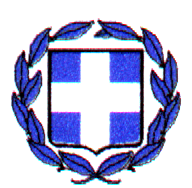 ΕΛΛΗΝΙΚΗ ΔΗΜΟΚΡΑΤΙΑΝΟΜΟΣΔΗΜΟΣΑθήνα, __/__/2019Αρ. Πρωτ.: ______ΑΠΟΦΑΣΗ ΔΗΜΑΡΧΟΥ __/2019Ο ΔήμαρχοςΈχοντας υπόψη:1. Τις διατάξεις του άρθρου 59 του Ν.3852/ 2010 «Νέα Αρχιτεκτονική της Αυτοδιοίκησης και της Αποκεντρωμένης Διοίκησης- Πρόγραμμα Καλλικράτης» (Α’ 87), αναφορικά με τον ορισμό των Αντιδημάρχων και την αναπλήρωση του Δημάρχου.2. Την υπ’ αριθμ. 82 εγκύκλιο του Υπουργείου Εσωτερικών, με Α.Π.: 59633/20.08.2019 και ΑΔΑ: ΨΨ3Ψ465ΧΘ7-5ΑΜ με τίτλο «Ορισμός Αντιδημάρχων».3. Το γεγονός ότι ο Δήμος ________________εμπίπτει στις διατάξεις του άρθρου 59, παρ. 2 ή 59, παρ. 3 του Ν. 3852/ 2010 και επομένως μπορεί να ορισθούν ___ Αντιδήμαρχοι, όπως προκύπτει και από το Παράρτημα Ι της παραπάνω εγκυκλίου.ΑΠΟΦΑΣΙΖΕΙΑ. Ορίζει τους κατωτέρω δημοτικούς συμβούλους της πλειοψηφίας ως Αντιδημάρχους του Δήμου ______________, με θητεία από ___ μέχρι ___, εντός της τρέχουσας δημοτικής περιόδου, και τους μεταβιβάζει αρμοδιότητες ως εξής: 1. τον κ. … κατά τόπον Αντιδήμαρχο για τη Δημοτική Ενότητα …, και του μεταβιβάζει τις παρακάτω αρμοδιότητες: …2. τον κ. …. κατά τόπον Αντιδήμαρχο για τη Δημοτική Ενότητα …, και του μεταβιβάζει τις παρακάτω αρμοδιότητες: …3. τον κ. …. κατά τόπον Αντιδήμαρχο για τη Δημοτική Ενότητα …, και του μεταβιβάζει τις παρακάτω αρμοδιότητες: …4. τον κ. … καθ’ ύλην Αντιδήμαρχο και του μεταβιβάζει τις παρακάτω αρμοδιότητες: …Β. Στην περίπτωση απουσίας ή κωλύματος του Αντιδημάρχου τις αρμοδιότητες ασκεί ο Δήμαρχος.  Τις κατά τόπον αρμοδιότητες του Αντιδημάρχου κ... που απουσιάζει ή κωλύεται ασκεί ο Αντιδήμαρχος κ..., ενώ, τις κατά τόπον αρμοδιότητες του Αντιδημάρχου κ... που απουσιάζει ή κωλύεται ασκεί ο Αντιδήμαρχος κ...Γ. Όταν ο Δήμαρχος απουσιάζει ή κωλύεται, τα καθήκοντά του ορίζεται να ασκεί ο Αντιδήμαρχος κ. …, που αναπληρώνει το Δήμαρχο, και όταν αυτός απουσιάζει ή κωλύεται τα καθήκοντα του Δημάρχου θα ασκούνται από τον Αντιδήμαρχο κ. ..Δ. Η παρούσα να δημοσιευτεί μία φορά σε μία ημερήσια εφημερίδα του νομού ή σε μία εβδομαδιαία της πρωτεύουσας του Νομού και να αναρτηθεί στην ιστοσελίδα του Δήμου.Ο Δήμαρχος(ονοματεπώνυμο)